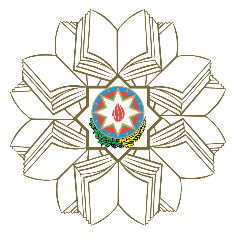 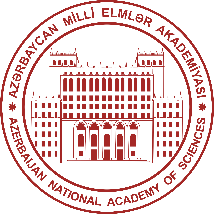 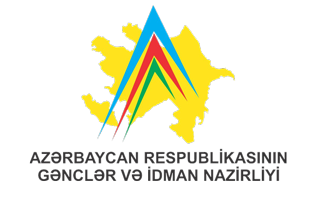 AZƏRBAYCAN GƏNC ALİMLƏRİNİN  I  QURULTAYI NÜMAYƏNDƏSİNİNA N K E T İSoyadı _____________________________________________ Soyadı _____________________________________________ Adı    ______________________________________________ Adı    ______________________________________________ Atasının adı  _________________________________________Atasının adı  _________________________________________Təvəllüdü  __________________________________________Təvəllüdü  __________________________________________Təvəllüdü  __________________________________________Cinsi                               Kişi              QadınCinsi                               Kişi              QadınCinsi                               Kişi              Qadınİş yeri, vəzifəsi _________________________________________________________İş yeri, vəzifəsi _________________________________________________________İş yeri, vəzifəsi _________________________________________________________Doktorantı olduğu təşkilatın adı ____________________________________________Doktorantı olduğu təşkilatın adı ____________________________________________Doktorantı olduğu təşkilatın adı ____________________________________________Elmi dərəcəsi ____________________________________________________________Elmi dərəcəsi ____________________________________________________________Elmi dərəcəsi ____________________________________________________________Elmi adı  ______________________________________________________________Elmi adı  ______________________________________________________________Elmi adı  ______________________________________________________________İxtisası _________________________________________________________________İxtisası _________________________________________________________________İxtisası _________________________________________________________________Mükafatlar və təltiflər________________________________________________________________________________________________________________________________________________________________________________________________________________________________________________________________________________________________________________________________________________________________________________Əlaqə məlumatları: İş tel.: ________________________________________________ Mobil tel.: _____________________________________________ Ev tel.: ________________________________________________ E-mail:________________________________________________Əlaqə məlumatları: İş tel.: ________________________________________________ Mobil tel.: _____________________________________________ Ev tel.: ________________________________________________ E-mail:________________________________________________Əlaqə məlumatları: İş tel.: ________________________________________________ Mobil tel.: _____________________________________________ Ev tel.: ________________________________________________ E-mail:________________________________________________Qurultayla bağlı təklifləriniz ________________________________________________________________________________________________________________________________________________________________________________________________________________________________________________________________________________________________________________________________________________________________________________________________________________________________________________________________________________________________________________________________________________________________________________________________________________________________________________________________________________________________________________________________________________________________________________________________________________________________________________________________________________________________________________________________________________________________________________________________________________________________________________________________________________________________________________________________________________________________________________________________________________________________________________Qurultayla bağlı təklifləriniz ________________________________________________________________________________________________________________________________________________________________________________________________________________________________________________________________________________________________________________________________________________________________________________________________________________________________________________________________________________________________________________________________________________________________________________________________________________________________________________________________________________________________________________________________________________________________________________________________________________________________________________________________________________________________________________________________________________________________________________________________________________________________________________________________________________________________________________________________________________________________________________________________________________________________________________Qurultayla bağlı təklifləriniz ________________________________________________________________________________________________________________________________________________________________________________________________________________________________________________________________________________________________________________________________________________________________________________________________________________________________________________________________________________________________________________________________________________________________________________________________________________________________________________________________________________________________________________________________________________________________________________________________________________________________________________________________________________________________________________________________________________________________________________________________________________________________________________________________________________________________________________________________________________________________________________________________________________________________________________